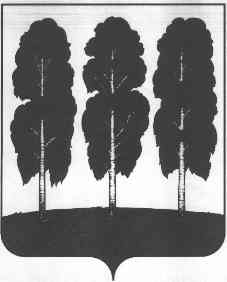 АДМИНИСТРАЦИЯ БЕРЕЗОВСКОГО РАЙОНАХАНТЫ-МАНСИЙСКОГО АВТОНОМНОГО ОКРУГА - ЮГРЫПОСТАНОВЛЕНИЕот 30.06.2021                                                                                                            № 731пгт.  БерезовоО внесении изменения в постановление администрации Березовского района от 24.07.2019 № 874 «Об утверждении тарифов на платные услуги, оказываемые муниципальным автономным учреждением «Березовский медиацентр» и  признании утратившими силу некоторых муниципальных правовых актов администрации Березовского района»В соответствии с Федеральным законом от 06.10.2003 № 131-ФЗ «Об общих принципах организации местного самоуправления в Российской Федерации», решением Думы Березовского района от 29.03.2007 № 123 «Об утверждении Положения о порядке установления тарифов (цен) на платные услуги      муниципальных предприятий и учреждений Березовского района», постановлением администрации Березовского района от 01.09.2014 №1316 «Об утверждении Положения о регулировании тарифов (цен) на платные услуги муниципальных учреждений Березовского района» и на основании обращения муниципального автономного учреждения «Березовский медиацентр»:Приложение к постановлению администрации Березовского района от 24.07.2019 № 874 «Об утверждении тарифов на платные услуги, оказываемые муниципальным автономным учреждением «Березовский медиацентр» и  признании утратившими силу некоторых муниципальных правовых актов администрации Березовского района» изложить в следующей редакции, согласно приложению к настоящему постановлению.2. Опубликовать настоящее постановление в газете «Жизнь Югры» и разместить на официальном веб-сайте органов местного самоуправления  муниципального образования Березовский район.3. Настоящее постановление вступает в силу после его официального опубликования.Глава  района                                                                                                В.И. ФоминПриложение к постановлению администрации Березовского районаот 30.06.2021  № 731ТАРИФЫна платные услуги, оказываемыемуниципальным автономным учреждением «Березовский медиацентр» № п/пНаименование услуги (работы)Ед. изм.Цена без НДС, руб.Цена без НДС, руб.Цена без НДС, руб.№ п/пНаименование услуги (работы)Ед. изм.Бумага писчая 48-65 гр.Бумага офисная 80-160гр.Картон 200-300 гр.Услуги печатиУслуги печатиУслуги печатиУслуги печатиУслуги печатиУслуги печати1Печать черно-белая формата А4 :-односторонняя -двусторонняя 1 лист5,008,00             10,0015,00               20,0035,002Печать черно-белая формата А3:-односторонняя-двусторонняя                     1 лист             10,0015,00            15,0020,00               35,0045,003Тиражирование на ризографе(от 50 до 100 копий) -односторонняя А4-односторонняя А3-двусторонняя А4-двусторонняя А3                                           1 лист                2,004,002,506,50              3,006,00            5,009,00                 7,0010,00              12,0015,004Тиражирование на ризографе (от 101 копии) -односторонняя А4-односторонняя А3-двусторонняя А4-двусторонняя А3                                        1 лист 1,503,001,754,00              2,504,00            3,506,00                 5,00              7,009,0011,005Печать полноцветная формата А4:-односторонняя-двусторонняя                     1 лист             15,0020,00             20,0030,00               50,0070,006Печать полноцветная формата А3:-односторонняя-двусторонняя                      1 лист             20,0030,00             35,0050,00             100,00150,007Тиражирование полноцветное (от 50 до 100 копий)-односторонняя А4-односторонняя А3-двусторонняя А4-двусторонняя А3                      1 лист             12,00           15,0016,0020,00            15,00          22,0020,0035,00               38,00             60,0065,00100,008Тиражирование полноцветное                                     (от 101 копии)-односторонняя А4-односторонняя А3-двусторонняя А4-двусторонняя А3                         1 лист10,0012,0014,0018,0012,00                 20,0018,0032,0035,00               55,0060,0080,009Верстка газетной полосы -формат А4-формат А31стр350,00450,00350,00450,00350,00450,0010Изготовление продукции из виниловой пленки (Oracal)1 м23500,003500,003500,00        11Изготовление продукции из светоотражающей пленки1 м27 000,007 000,007 000,00 12Изготовление продукции из материала ПЭТ1 м22 500,002 500,002 500,00   13Изготовление продукции из материала ПВХ1 м25 000,005 000,005 000,0014Подготовка печатного материала:-до 1000 печатных знаков -более 1000 знаков 1 знак 0,500,400,500,400,500,4015Изготовление календаря настенного трехблочного1 шт350,00350,00350,0016Брошурирование (скрепление) материалов 1 изд.100,00100,00100,0017Модульная  реклама 1 см²10,0010,0010,0018Объявления от физических лиц об утрате документов25 см²495,00495,00495,0019Размещение информации на газетной полосе: (поздравления, благодарность, соболезнования, некролог)-физические лица, СОНКО, ТОС, общественные организации, социальные предприятия и предприниматели, осуществляющие деятельность в социальной сфере;- бюджетные учреждения, учреждения социальной сферы, финансируемые из бюджета Березовского района;-иные юридические лица.1 см²5,007,0010,005,007,0010,005,007,0010,0020Объявление текстовое:- физические лица, СОНКО, ТОС, общественные организации, социальные предприятия и предприниматели, осуществляющие деятельность в социальной сфере;- бюджетные учреждения, учреждения социальной сферы, финансируемые из бюджета Березовского района;-иные юридические лица.1 слово5,007,0010,005,007,0010,005,007,0010,0021Изготовление макета полиграфической продукции:- типовой шаблон- индивидуальный шаблон1 стр500,001 017,00500,001 017,00500,001 017,0022Печать баннера,  ткань Фронтлит: - 300 гр/кв.м (летний) - 440 гр/кв.м (зимний)1 м²304,00385,00304,00385,00304,00385,0023Изготовление буклета формата А4, цветного двустороннего:- 4 полосы- 8 полос- 16 полос- 20 полос100 шт2 910,005 500,008 930,009 910,002 910,005 500,008 930,009 910,002 910,005 500,008 930,009 910,0024Изготовление буклета 90*210мм, цветного двустороннего:- 2 сгиба- 3 сгиба100 шт2 910,003 500,002 910,003 500,002 910,003 500,0025Подготовка статьи  1000 печатных знаков 1 шт500500500Услуги телерадиовещанияУслуги телерадиовещанияУслуги телерадиовещанияУслуги телерадиовещанияУслуги телерадиовещанияУслуги телерадиовещания26Изготовление рекламного ролика с использованием сложной компьютерной графики:- без видеосъёмок на 1 минуту- с видеосъёмками 1 минута1 мин6 058,0010 000,006 058,0010 000,006 058,0010 000,0027Производство новостийного сюжета с трансляцией в эфире до 5 минут 1 мин6 517,006 517,006 517,0028Изготовление программы специального репортажа с трансляцией в эфире (минимальное время 5 минут)1 мин6 250,006 250,006 250,0029Запись интервью:- в студии с трансляцией в эфире (минимальное время 5 минут)- за пределами студии с трансляцией в эфире (минимальное время 5 минут)1 мин625,00724,00625,00724,00625,00724,0030Проведение прямого эфира (минимальное время 5 минут)1 мин1 632,001 632,001 632,0031Объявление текстовое:- для физических лиц- для юридических лиц1 слово30,0070,0030,0070,0030,0070,0032Объявление диктором в программах1 мин940,00940,00940,0033Трансляция видеоматериала 1 мин485,00485,00485,0034Перезапись непрерывного видеоматериала «Студии «АТВ» с кассеты на диск1 ч200,00200,00200,0035Выборочная перезапись видеоматериала «Студии «АТВ» с кассеты на диск10 мин100,00100,00100,0036Изготовление плазмы (устной информации) 1  мин3 330,003 330,003 330,0037Видеосъёмка 1 ч2 000,002 000,002 000,0038Видеомонтаж 10 мин2 000,002 000,002 000,0039Услуги фотографа (с выездом. в границах населенного пункта),:- 2 часа (30 фотографий)- каждый последующий час2 ч1 ч3 010,00500,003 010,00500,003 010,00500,00Техническое обслуживаниеТехническое обслуживаниеТехническое обслуживаниеТехническое обслуживаниеТехническое обслуживаниеТехническое обслуживание40Техническое обслуживание систем оповещения: - ТО-1, 1 раз в месяц- ТО-2, 1 раз в год1 услуга33 024,0039 262,0033 024,0039 262,0033 024,0039 262,0041Техническое обслуживание систем видеонаблюдения1 услуга21 713,0021 713,0021 713,00